Laboratorní práce č. 9Základy genetiky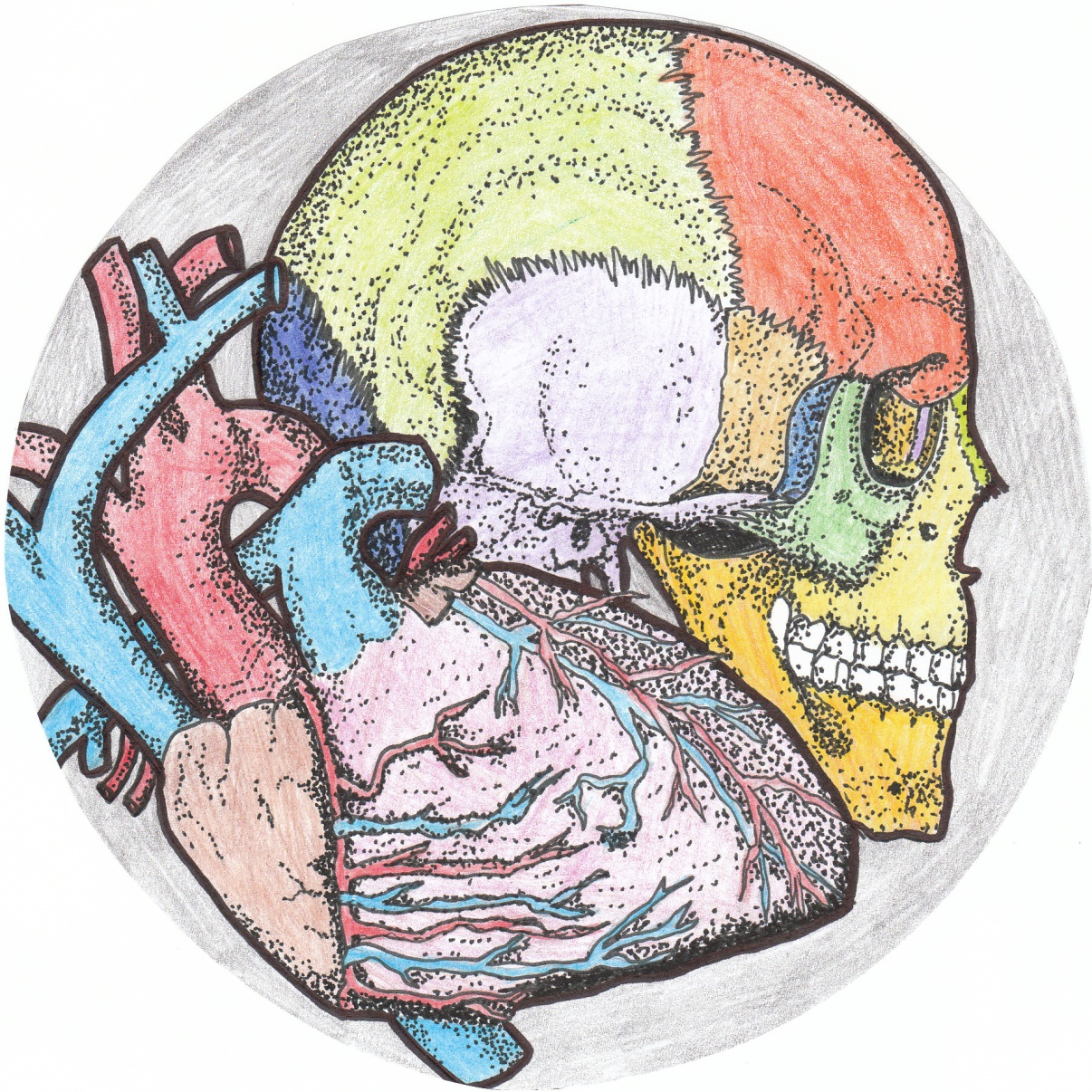 Základní jednotkou dědičnosti jsou: a) chromozómy b) geny (vlohy) c) buněčná jádra d) znaky Zakladatelem genetiky byl: a) J. E. Purkyně b) I. P. Pavlov c) J. G. Mendel d) J. Jánský Nositelkou genetické informace je kyselina: a) DNA, která je součástí chromozomů – jaderných útvarů b) RNA c) DNA, která je součástí mitochondrií d) DNA, která je součástí červených krvinek Jádro lidské somatické (tělové) buňky obsahuje: a) 42 chromozomů b) 46 chromozomů c) 23 chromozomů d) 21 chromozomů Projev genotypu ovlivněný prostředím je:karyotypfenotypchromotypalela Řešení: 1B, 2C, 3A, 4B, 5BJádro pohlavní buňky (spermie nebo vajíčka) člověka obsahuje: 42 chromozomů 46 chromozomů  23 chromozomů  21 chromozomů Muž má: stejný typ pohlavních buněk (spermií) – označeny X stejný typ pohlavních buněk (spermií) – označeny Y různý typ pohlavních buněk (spermií) – označeny X a Y Žena má: stejný typ pohlavních buněk (vajíček) – označeny X stejný typ pohlavních buněk (vajíček) – označeny Y různý typ pohlavních buněk (vajíček) – označeny X a Y Pohlaví dítěte: určují oba rodiče určuje muž určuje ženaWatson a Crick sestavili:model DNAschéma chromozomumodel jádra buňkygenotyp člověkaŘešení: 1C, 2C, 3A, 4B, 5AOplozená samičí buňka samčí pohlavní buňkou se nazývá: morula alela zygota genotyp Alela je: dědičný základ znaku organismu, každý gen existuje ve formě dvou alel – dominantní (aktivní) a recesivní (nečinné) dědičný základ znaku organismu, každý gen existuje ve formě dvou alel – dominantníchdědičný základ znaku organismu, každý gen existuje ve formě dvou alel – recesivních dědičný základ znaku organismu, každý gen existuje ve formě jedné alely Soubor všech genů v buňce se nazývá: alela fenotyp genotyp mutaceJohan Gregor Mendel studoval mimo jiné v:Hradci Králové a PardubicíchLipníku a OlomouciOpavě a ZlíněPraze a LiberciDědičnou informaci z mateřské buňky na dceřinou přenáší:DNAjádro buňkymitochondrieGolgiho aparátŘešení: 1C, 2A, 3C, 4B, 5ACROSSING OVER zajišťuje:promíchání genu zděděných od otce a od matky při redukčním dělenípřenos genů mezi populacemigenetické manipulacegenetickou stabilituJohann Gregor Mendel zkoumal genetické zákonitosti na:hrachujavorechbramboráchkočkáchDominantní gen se ve fenotypu: projeví podmíněněneprojevíprojeví vždyprojeví jen v kombinaci s podporou prostředíHeterozygot má v daném genu:obě alely dominantníobě alely recesivníalelu dominantní i recesivnínesouvisí s alelamiRecesivní homozygot má v daném genu:obě alely dominantníalelu dominantní i recesivníobě alely recesivnínesouvisí s alelamiŘešení: 1A, 2A, 3C, 4C, 5CÚkoly:Vyhledej základní informace o českém vědci Johannu Gregoru Mendelovi.Vyhledej a popiš, na jakých rostlinách prováděl Johann Gregor Mendel své výzkumy a které vlastnosti sledoval.Vzhled a struktura DNA. Vysvětli spolupracovníkovi ve skupině funkci DNA při replikaci. Vyhledej a načrtni chromozom, vyzkoumej, jak vznikl jeho název, načrtni schéma lidské somatické buňky a vyznač v ní chromozomy Pomůcky: učebnice - Přírodopis 3 pro 8. ročník základní školy a nižší ročníky víceletých gymnázií, encyklopedie, internet, Watson-Crickův model DNA Úkol č. 1: VYHLEDEJ ZÁKLADNÍ INFORMACE O ČESKÉM VĚDCI JOHANNU GREGORU MENDELOVIPostup: Vyhledej a zapiš uvedené informace o J. G. Mendelovi:Vypracování:datum a místo narozenídatum a místo úmrtíjak slouží dnes jeho rodný důmkde získal vzděláníkde pracovalčím je významný pro ČR a pro celý světÚkol č. 2: VYHLEDEJ A POPIŠ, NA JAKÝCH ROSTLINÁCH PROVÁDĚL JOHANN GREGOR MENDEL SVÉ VÝZKUMY A KTERÉ VLASTNOSTI SLEDOVALPostup: Vyhledej uvedené informace na internetu a zapiš je do protokolu.Vypracování: Úkol č. 3: VZHLED A STRUKTURA DNAPostup: Nakresli podle předlohy (plastový model nebo obrázek na internetu) model DNA, označ jednotlivé části (zbytek kyseliny fosforečné, cukr – ribóza, báze – adenin, tymin, cytozin, guanin)Vypracování: Úkol č. 4: VYSVĚTLI SPOLUPRACOVNÍKOVI VE SKUPINĚ FUNKCI DNA PŘI REPLIKACIPostup: Pokus se co nejlépe vysvětlit za pomoci spolupracovníka ve skupině proces replikace DNA. Základní myšlenky zapiš do protokolu.Vypracování: Úkol č. 5: VYHLEDEJ A NAČRTNI CHROMOZOM, VYZKOUMEJ, JAK VZNIKL JEHO NÁZEV, NAČRTNI SCHÉMA LIDSKÉ SOMATICKÉ BUŇKY A VYZNAČ V NÍ CHROMOZOMYPostup: Vyhledej v učebnici nebo na internetu uvedené informace a zaznamenej do protokolu.Vypracování: 												Závěr: Zdroje informací:Černík, V., Bičík, V., Martinec, Z. Přírodopis 3 pro 8. ročník základní školy a nižší ročníky víceletých gymnázií.  Praha: Libertas, a. s., 1. vydání. ISBN 80-85937-97-2Jelínek, J., Zicháček, V. Biologie pro gymnázia. Olomouc: Nakladatelství OLOMOUC, 2004. ISBN 80-7182-177-2Vlastní tvorbaÚvodní obrázek: Mgr. Ludmila MaláAutor: Ing. Dušan Rychnovský